Scoil Bhríde,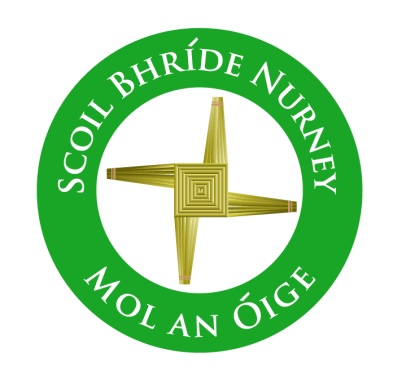 Nurney,County Kildare.Tel/Fax: (045)526767Email: sbnurney@gmail.com www.nurneyns.comRoll no: 16345A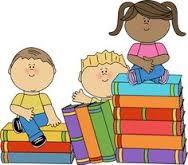 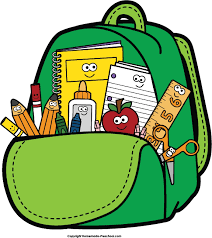 4th Class 2022 – 2023Additional requirementsItems to be purchased and labelled by parents in advance of September 2022:(We have also indicated the ‘likely’ costs of these required items at best value stores)10 x 88 page copies (€2.99 for 10)2 x 120 page copies (€2.99 for 5)5 x Maths copies (88 pages, small squares) (€1.99 for 5)Sketch pad (€2.50)2 A4 Heavy Duty plastic folders (ziplock style) (€3.99)1 A4 plastic pocket folder (€1.20)2 x blue pens (bic) (50 cent each)2 x red pens (bic) (50 cent each)8 HB pencils (labelled) (50 cent each)2 x Pritt sticks (labelled) (€1.99 each)Tin whistle in key of ‘D’ (€5.99)Packet of colouring pencils (€4.99)2 x fine tip black permanent markers (€1.50 for 6)Rubber, 30cm ruler, pencil sharpener (all labelled) (99 cent each)Small notebook (65 cent)4 Whiteboard markers (black/blue) (70 cent each)2 A4 Hard back copies (€1.50 each)€35 to be paid to class teacher or online by mid-September 2022 (if paying by cash/cheque this should be in a sealed envelope with your child’s name and class printed clearly on it)This amount will be allocated as follows:Art and craft/Folders €15Photocopying €10Homework Journal €3.50Class novel €4Assessment tests €2.50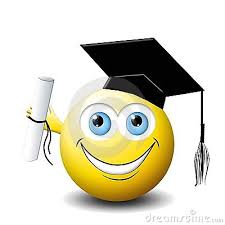 Thank you for your co-operation and looking forward to a great year ahead! ___________________Class Teacher